IL SECOLO XIX                                       20 novembre 1998Uno sportello per gli studenti 
inaugurato al Cep di PalmaroIl Cep di Palmaro inaugura uno sportello per gli studenti che vogliono iscriversi all'università con Internet. Nella sede del consorzio sportivo Pianacci, invia della Benedicta 14/16 un tecnico sarà a disposizione degli studenti gratuitamente, dal lunedì al venerdì (orario 15-19).L'iniziativa è stata inaugurata in fretta e furia nei giorni scorsi, quando dagli studenti genovesi delle scuole superiori si è levato un grido di allarme.II trenta novembre scadrà il termine per le preiscrizioni all'università. E da quest'anno le iscrizioni si fanno via Internet, fatto che ha creato numerosi problemi: non tutte le scuole sono collegate "in rete", e in certi casi anche quelle attrezzate non sono in grado di assistere gli studenti nella loro ricerca.II rischio, in poche parole, è che molti studenti non riescano ad iscriversi in tempo.Qui entra in gioco il centro sportivo e sociale del Cep, impegnato da alcuni anni nel dotare il quartiere collinare di una rete di servizi. Da circa un anno la sede è stata dotata di una postazione Internet aperta al pubblico. E da pochi mesi esistono anche un sito del consorzio sportivo Pianacci e un servizio di consulenza per chi cerca lavoro. «Ci è sembrato naturale - spiega il presidente Carlo Besana - aprire anche uno "sportello" per aiutare i ragazzi che vogliono effettuare le preiscrizioni universitarie. II servizio, completamente gratuito, è aperto a tutti gli studenti genovesi, e non solo a quelli che vivono a Palmaro». Un gruppo di volontari può riuscire dove falliscono le scuole? Carlo Besana sorride sotto i baffi. «Dicono che questo è un quartiere difficile. Eppure una volta tanto siamo noi ad aiutare gli altri».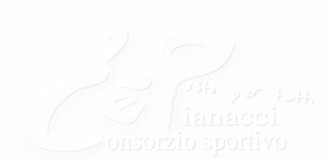 